	KOLLÉGIUMI FELVÉTELI KÉRELEM	[2/1 oldal]FELSŐBB ÉVES HALLGATÓK RÉSZÉREA KÁROLI GÁSPÁR REFORMÁTUS EGYETEM HOTEL FLANDRIA KOLLÉGIUMÁBA2016/2017-es tanévre,A kérelmet (személyesen vagy postai úton) a kollégium címére kell eljuttatni!Cím: 1135 Budapest, Szegedi út 27. ● Telefon: 30/676-35-41 ● E-mail: szollosi.jeno@kre.huPostára adás határideje: 2016. június 20.Kérelmező neve: 		Születési neve: 	Állampolgársága: 		Mobilszáma: 		Neptun kódja: 	Születési helye: 		Ideje: 	E-mail címe: 	Anyja neve: 	Szülő/gondviselő neve: 		Telefonszáma: (	)	Állandó lakóhely címe: 	Telefonszáma: 	Tartózkodási helyének címe: 	Telefonszáma: 	Szak/szakpár: 	Finanszírozási forma (aláhúzandó):	államilag támogatott	költségtérítésesKar (aláhúzandó):	BTK	ÁJK	TFKKépzési forma (aláhúzandó):	Alap	Mester	Osztatlan	Felsőoktatási szakképzés(A kérelem a következő oldalon folytatódik)	A kollégiumi felvételi pontozásnál figyelembe vett szempontok	[2/2 oldal]Tanulmányokkal kapcsolatos információkSzak/szakpár: 	Teljesített kreditek száma a 2015/2016-es tanév I. félévében:	(A1) Jelenleg más állami felsőoktatási intézményben hallgatói jogviszonnyal	 rendelkezem 	 nem rendelkezemSzociális helyzettel kapcsolatos információk(Kizárólag a megfelelő igazolás benyújtása esetén vehető figyelembe!)(B1) Közös háztartásban élők száma (kérelmezővel együtt):		fő, ebből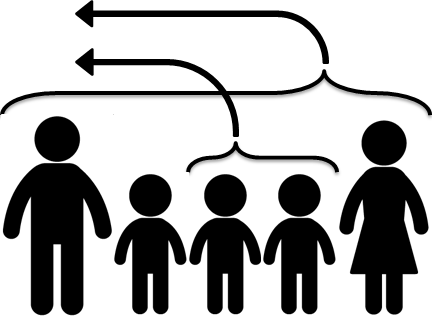 	Testvérek száma (kérelmező nélkül):		fő, ebből(B2)	iskolás kor előtti:		fő(B3)	általános iskolás:		fő(B4)	középiskolás/gimnazista/OKJ képzés:		fő(B5)	főiskolás/egyetemista:		főmár nem jár iskolába:		fő(B6) Közös  egy főre jutó havi nettó jövedelme az igazolások alapján:		Ft/fő/hónap(B7) Tanulmányai mellett dolgozik-e?	 igen	 nem	(B8) Havi nettó jövedelme:	Ft/hónapLakhely távolsága az Egyetemtől: 		kmA kérelmező (csak egyet jelölhet):	 	teljes családban él	 (B9)	szülő egyedül neveli	 (B10)	önfenntartó	 (B11)	elvált szülők gyermeke	 (B12)	félárva	 (B13)	árvaA kérelmező:	 (B14)	krónikus betegségben szenved (válaszadás ajánlott, de nem kötelező)	 	dohányzik	 (B15)	gyülekezeti tagA kérelmező szülője/gondviselője:	 (B16)	nyugdíjas	 (B17)	rokkant(nyugdíjas) 	 (B18)	tartós betegEgyéb közlendő (külön nyilatkozat is írható)(Csak olyan információt tartalmazzon, melyet a kérelem, és a csatolandó dokumentumok nem tartalmaznak.)Szobabeosztás(A végleges szobabeosztást a kollégium vezetősége hagyja jóvá.)A szobabeosztásnál a következő hallgatókkal szeretnék egy szobába (szobaszám: 	) kerülni:1		2		NyilatkozatBüntetőjogi felelősségem tudatában kijelentem, hogy a fenti adatok a valóságnak megfelelnek. Tudomásul veszem, hogy az egyetem vezetése az adatok ellenőrzése érdekében környezettanulmányt kérhet az illetékes polgármesteri hivataltól.KeltBudapest, 2016. 	hó		nap	kérelmező aláírásaKollégiumi felvételről szóló döntés(A kérelem elbírálásáról legkésőbb augusztus 20-ig értesítést kap a Neptun rendszeren keresztül.)FELVÉTELT NYERT	ELUTASÍTVA	VÁRÓLISTA SORSZÁMA: 	Budapest, 2016. 	hó		nap	aláírásKITÖLTÉSI ÚTMUTATÓ(Leadáskor nem kell a Kollégiumi Felvételi Kérelemhez csatolni)Az első éves hallgató a Kollégiumi Felvételi Kérelmet szíveskedjen eljuttatni a Kollégium (1135 Budapest, Szegedi út 27.) címére!A kollégiumi díj befizetésére – Neptun rendszeren keresztül – a beköltözés napjáig van lehetőség.A beköltözés időpontjának módosítását kizárólag írásban benyújtott, indokolt kérelem alapján lehet figyelembe venni.A háziorvosi igazolást (fertőző betegségben nem szenved) beköltözés napjáig kell benyújtani.A Kollégiumi Felvételi Kérelemhez szociális helyzet igazolására csatolandó dokumentumok:PontVálaszSzükséges dokumentumA1RendelkezemHallgatói jogviszony igazolás.A1Nem rendelkezem-B1(Kitöltés esetén)Önkormányzat által kiállított igazolás a közös háztartásban élőkről,vagy
minden háztartásban élő lakcímkártyájának másolata.(A lakcímkártya hátoldaláról (Személyi azonosító) nem kell másolat)B2(Kitöltés esetén)Születési anyakönyvi kivonat másolata.B3(Kitöltés esetén)Iskolalátogatási igazolás.B4(Kitöltés esetén)Iskolalátogatási igazolás. / Tanulói jogviszony igazolás.B5(Kitöltés esetén)Hallgatói jogviszony igazolás.B6(Kitöltés esetén)Eltartó(k) havi jövedelmének hivatalos igazolása (utolsó három hónap nettó jövedelmének átlaga), vagy Munkanélküliséget és álláskeresési járadékot igazoló dokumentum.B7Nem-B7IgenHavi jövedelmének hivatalos igazolása (utolsó három hónap nettó jövedelmének átlaga).B8(Kitöltés esetén)Havi jövedelmének hivatalos igazolása (utolsó három hónap nettó jövedelmének átlaga).B9(Kitöltés esetén)Nyilatkozat a különélésről és hogy a másik fél nem járul hozzá a gyermek neveléséhez.B10(Kitöltés esetén)- A szülők vagy az önfenntartó, jegyző vagy közjegyző előtt tett, 6 hónapnál nem régebbi nyilatkozata arról, hogy a kérelmező önfenntartó, valamint arról, hogy milyen formában támogatják, vagy nem támogatják megélhetését.- Havi jövedelmének hivatalos igazolása (utolsó három hónap nettó jövedelmének átlaga).B11(Kitöltés esetén)Válási dokumentum másolata.B12(Kitöltés esetén)Halotti anyakönyvi kivonat másolata.B13(Kitöltés esetén)Halotti anyakönyvi kivonatok másolata.B14(Kitöltés esetén)Gyógyszeres kezelésről, vagy betegségről szóló orvosi igazolás. (Válaszadás ajánlott, de nem kötelező.)B15(Kitöltés esetén)Lelkészi ajánlás.B16(Kitöltés esetén)Nyugdíj összegéről hivatalos igazolás, nyugdíjas igazolvány másolata.B17(Kitöltés esetén)Rokkantságot megállapító határozat másolata.B18(Kitöltés esetén)Tartós betegségről szóló orvosi igazolás.